Western Australia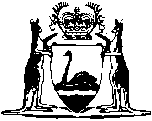 Lunacy Act 1903		This Act was repealed by the Mental Health Act 1962 s. 4(1) (No. 46 of 1962) as at 1 Jul 1966.		There are no Word versions of this Act, only PDFs in the Reprinted Acts database are available.